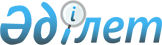 On approval of the Rules for maintaining the register of cattle burial grounds (bio-thermal pits)
					
			
			
			Unofficial translation
		
					Order of the Minister of Agriculture of the Republic of Kazakhstan dated February 3, 2020, No. 35. Registered with the Ministry of Justice of the Republic of Kazakhstan on February 6, 2020 No. 19987
      Unofficial translation
      In accordance with subparagraph 46-29) of Article 8 of the Law of the Republic of Kazakhstan dated July 10, 2002 "On Veterinary Medicine" and subparagraph 2) of paragraph 3 of Article 16 of the Law of the Republic of Kazakhstan dated March 19, 2010 "On State Statistics" I HEREBY ORDER:
      1. To approve the attached Rules for maintaining the register of cattle burial grounds (bio-thermal pits).
      2. The Department of Veterinary, Phytosanitary and Food Safety of the Ministry of Agriculture of the Republic of Kazakhstan, in the manner prescribed by law, shall ensure:
      1) state registration of this Order with the Ministry of Justice of the Republic of Kazakhstan;
      2) posting this Order on the Internet resource of the Ministry of Agriculture of the Republic of Kazakhstan after its official publication.
      3. Control over the execution of this Order shall be entrusted to the supervising Vice Minister of Agriculture of the Republic of Kazakhstan.
      4. This Order shall come into effect upon the expiration of ten calendar days after the day of its first official publication.
      "AGREED" 
      Committee on Statistics of the 
      Ministry of National 
      Economy of the 
      Republic of Kazakhstan Rules for 
maintaining the register of cattle burial grounds (bio-thermal pits)
 Chapter 1. General Provisions
      1. These Rules for maintaining the register of cattle cemeteries (bio-thermal pits) (hereinafter referred to as the Rules) have been developed in accordance with subparagraph 46-29) of Article 8 of the Law of the Republic of Kazakhstan dated 10 and July 2002 "On Veterinary Medicine", subparagraph 2) of paragraph 3 of Article 16 of the Law of the Republic Kazakhstan dated March 19, 2010 "On state statistics" and determine the procedure for maintaining the register of cattle burial grounds (bio-thermal pits).
      2. The register of cattle burial grounds (bio-thermal pits) (hereinafter referred to as the Register) shall be maintained by the department of the authorized body in the field of veterinary medicine (hereinafter referred to as the Department) in the form in accordance with the Annex to these Rules based on data (information) provided by local executive bodies of regions, cities of republican significance, the capital. 
      The Register shall reflect data (information) on cattle burial grounds (bio-thermal pits), anthrax burials with an indication of the administrative-territorial unit of the location (placement) of the object (region, city of republican significance, capital, district, city of regional significance, rural district, settlement and others), current state (functioning or not functioning), coordinates, type, size, asset holder (property). Chapter 2. Procedure for maintaining the register of cattle burial grounds (bio-thermal pits)
      3. Local executive bodies of districts, cities of regional significance shall provide data (information) on cattle burial grounds (bio-thermal pits) to local executive bodies of regions for inclusion in the Register in the form according to the Annex to these Rules.
      4. Local executive bodies of the regions shall analyze and summarize data (information) on cattle burial grounds (bio-thermal pits). 
      5. Local executive bodies of regions, cities of republican significance, the capital, within 10 (ten) working days, shall send the relevant data (information) to the Department as construction proceeds, new objects are discovered, changes and corrections of data (information) about objects contained in the Register.
      6. The Agency shall introduce data (information) on cattle burial grounds (bio-thermal pits) into the Register in the context of administrative-territorial units with assigning a number to cattle burial grounds (bio-thermal pits), which consists of alphabetic and digital characters (characters shall be separated by a slash) including:
      the first character is the letter code of the region, city of republican significance, the capital;
      the second and third characters are the ordinal number of the district (city of regional significance);
      the fourth - eighth characters are the ordinal number in the Register (by region, city of republican significance, capital).
      The letter code of the region, the city of republican significance, the capital, the ordinal number of the district (city of regional significance) shall be entered in accordance with Annex 1 to the Rules for assigning account numbers to production facilities that raise animals, procurement (slaughter), storage, processing and sale of animals, products and animal raw materials origin, as well as organizations for the production, storage and sale of veterinary drugs, feed and feed additives, approved by Order of the Minister of Agriculture of the Republic of Kazakhstan dated January 23, 2015 No. 7-1/37 (registered in the Register of State Registration of Regulatory Legal acts under No. 10466).
      When numbering cattle burial grounds (bio-thermal pits) in cities of republican significance, the capital, zeros shall be indicated in the second and third characters.
      7. The Department shall send the Register to the local executive bodies of regions, cities of republican significance, and the corresponding territorial divisions of the Department.
      Form for collecting administrative data
      Register of livestock facilities (bio-thermal pits)
      The index of administrative data form: 1-cm
      Frequency: quarterly
      Reporting period: as of " _____ " ____________ 20 ___
      Set of people presenting information:
      The rural district akimat shall present information in akimat of the district not later than the fifth working day of the month following the reporting quarter;
      The district akimat shall submit information to the regional akimat no later than the tenth working day of the month following the reporting quarter;
      The regional akimat shall submit information to the Veterinary Control and Surveillance Committee no later than the fifteenth working day of the month following the reporting quarter.
      Register of cattle burial grounds (bio-thermal pits) 1. Data (information) on cattle burial grounds (bio-thermal pits) by ___________________________ _____ 2. Data (information) on anthrax burials by ________________________________________ 3. Contacts of submitters
      Telephone ___________________________________________
      E-mail address _______________________________________
      Executor
      ____________________________________________________
      last name, first name and patronymic (if any) signature, telephone
      Manager or person performing his duties 
      _______________________________________________________ _______________ 
      last name, first name and patronymic (if any) signature 
      Stamp place Explanation of filling out the administrative data form 
Register of cattle burial grounds (bio-thermal pits) 
(index: 1-cm, quarterly frequency)
 Chapter 1. General Provisions
      1. This clarification shall define the uniform requirements for filling out a form intended for collecting administrative data, "Register of cattle burial grounds (bio-thermal pits)" (hereinafter referred to as the Form).
      2. The form has been developed in accordance with subparagraph 46-29 of Article 8 of the Law of the Republic of Kazakhstan dated July 10, 2002 "On veterinary medicine".
      3. The form shall be drawn up quarterly and completed as of the end of the reporting period.
      4. The form shall be signed by the first manager or the person authorized by him to sign the report and the executor. Chapter 2. Explanation of filling out the Form
      Data (information) on cattle burial grounds (bio-thermal pits)
      5. Column 2 shall indicate the name of the region, district, and rural district.
      6. Column 3 shall indicate the number of the cattle burial ground (bio-thermal pit) for the reporting period.
      7. Column 4 shall indicate the type of animal burial ground (bio-thermal pit), with a cumulative total.
      8. Column 5 shall indicate the size of the burial ground (bio-thermal pit).
      9. Column 6 shall indicate the current state of the cattle burial ground (bio-thermal pit).
      10. Column 7 shall indicate the balance holder of the cattle burial ground (bio-thermal pit).
      Data (information) about anthrax burials
      11. Column 2 shall indicate the name of the region, district, and rural district.
      12. Column 3 shall indicate the number of the anthrax burial for the reporting period.
      13. Column 4 shall indicate the nature of the soil and vegetation.
      14. Column 5 shall indicate the size of the anthrax burial.
      15. Columns 6 and 7 shall indicate coordinates (latitude, longitude).
      16. Columns 8, 9, and 10 shall indicate the characteristics of an anthrax burial (fencing, identification marks, entering into the information system of the state land cadastre).
      17. Column 11 shall indicate the balance holder of the anthrax burial.
					© 2012. «Institute of legislation and legal information of the Republic of Kazakhstan» of the Ministry of Justice of the Republic of Kazakhstan
				
      Minister of 
Agriculture of the Republic of Kazakhstan

 S. Omarov 
Approved 
by Order of the Minister of Agriculture of the 
Republic of Kazakhstan 
dated February 3, 2020, No. 35Annex 
to the Rules for maintaining the 
register of cattle 
burial grounds (bio-thermal pits)
No.
Name of the region, district, rural district
Number of cattle burial (bio-thermal pit) 
Type of burial ground (bio-thermal pit) (primitive or typical)
Size (area) of the burial ground (bio-thermal pit)
Current state (functioning or non-functioning)
Balance of the holder (owner)
1
2
3
4
5
6
7
1
2
Total:
Total:
No.
Name of the region, district, rural district
Number of anthrax burials
Nature of soil and vegetation
Size (area) of anthrax burial
Coordinates
Coordinates
object characteristic
object characteristic
object characteristic
Balance holder (owner)
No.
Name of the region, district, rural district
Number of anthrax burials
Nature of soil and vegetation
Size (area) of anthrax burial
north latitude
east longitude
fencing
Identification signs
included in the information system of the state land cadastre
Balance holder (owner)
1
2
3
4
5
6
7
8
9
10
11
Total:
Total:
Name ______________________ 

___________________________

 
Address ___________________________

__________________________________Annex 
to the form of the Register of cattle 
burial grounds (bio-thermal pits)